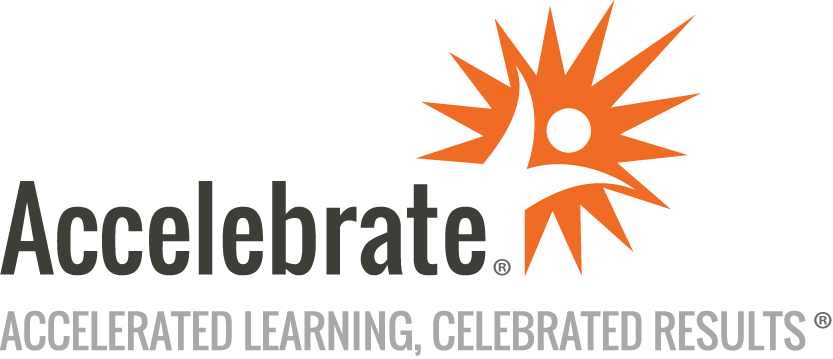 Terraform for AzureCourse Number: TRFM-106WA
Duration: 3 daysOverviewThis Terraform for Azure training course teaches attendees how to use Terraform to deploy and manage resources on Azure. The course starts with the basics of Terraform and then covers IaC (infrastructure as code) and the Terraform workflow, the Azure Terraform provider, HCL (Hashicorp Configuration Language) programming, best practices, and troubleshooting. Students learn how to integrate Terraform with CI/CD pipelines, GitOps, and other Azure and Hashicorp tools.PrerequisitesAttendees must have a basic working knowledge of Linux and Windows-based systems (i.e., Bash or PowerShell) and have a fundamental understanding of Azure.MaterialsAll Terraform for Azure attendees receive comprehensive courseware.Software Needed on Each Student PCA modern web browser and an Internet connection free of restrictive firewalls, so that the student can connect by SSH or Remote Desktop (RDP) into AWS virtual machines.ObjectivesUnderstand IaC and how it is different from traditional scriptingInitiate a Terraform project and use the Terraform CLIProvision and manage Azure resources using TerraformExplore Terraform's architecture and how it impacts IaC workflowsCode in HCL using best practicesUnderstand HCL Data Source blocksWork with custom modulesUnderstand Terraform state managementDebug Terraform scripts and apply IaC principlesImplement Terraform within CI/CD pipelinesIntegrate GitOps with TerraformOutlineIntroductionInfrastructure as Code Overview Holistic OverviewIaC vs ScriptingTerraform Basics - Getting Started Terraform CLITerraform Project StructureTerraform Workflow: Plan, Apply, DestroyTerraform HCL Configuration FilesResources - IntroductionProviders - IntroductionProvisioning Infrastructure using TerraformUsing Terraform Provider DocumentationGetting Started with Terraform and Azure Creating and managing Azure resources using TerraformState files and out-of-band changes - reality checkBuilding Infrastructure Terraform Architecture Terraform Development ArchitectureTerraform StateLocal StateRemote StateIntro to Terraform Enterprise and Terraform CloudTerraform RegistryProvidersPluginsModulesTerraform CLI vs Provider version pinningCLI Compatibility PromiseProvider Backward CompatibilityAzure Provider Fundamentals Provider Landscape for creating cloud resourcesAzure Provider AuthenticationResource GroupsCompute: Azure Virtual Machines, Azure FunctionsStorage: Azure Blob Storage, Azure Disk StorageDatabases: Azure SQL Database, Cosmos DBNetwork: Virtual Network, Subnets, Route Tables, Internet GatewaysIdentity: Azure Active Directory Users, Roles, Role AssignmentsArchitecting Infrastructure in Azure with TerraformTerraform vs ARM and BicepSkills Deep Dive HCL Programming Basics Variables and OutputsInputLocalOutputInput Variables in DetailCLI ParametersTFVARS FileEnvironment VariablesValidation RulesHCL Expressions BasicsValue Data TypesValue ReferencesStringsConditionalsForSplatOperatorsUsing Functions in TerraformNumericStringCollectionsDate and TimeType ConversionEncodingFilesystemCryptographic and HashingIP NetworkTerraform Best Practices - BasicsHCL Coding Best PracticesTerraform Project Best PracticesResources Deep Dive Deep dive into HCL resource blocksResource BlocksResource BehaviorResource DependenciesImplicitExplicitMeta Argumentscountdepends_onfor_eachproviderlifecycleData Sources Data Source BlocksWorking with Azure Data SourcesModules Deep Dive Modules Architectural OverviewWriting Custom ModulesConsuming Custom ModulesModule Meta ArgumentsPublishing ModulesModules Best PracticesTerraform State Deep Dive Terraform State ArchitectureTerraform BackendsLocalRemote - EnterpriseRemote - CloudRemote - Azure StorageManaging StateState DriftOut of Band ChangesConvention over ControlImporting Existing Resources into TerraformTerraform CLI Import Command Usage3rd Party ToolsBest Practices and Troubleshooting Debugging and Troubleshooting Terraform Log LevelsDebugging Terraform ScriptsAudit Trails for TroubleshootingTerraform State File IssuesCommon Terraform Errors and SolutionsTerraform Best Practices Infrastructure as Code PrinciplesMutable vs ImmutableDeclarative CodeVersion ControlAutomationResource Management StrategiesNaming ConventionsModularizationResource DependenciesLifecycle ManagementEffective Use of Azure Data SourcesSecurity Best PracticesSecrets ManagementPrinciple of Least PrivilegesUse of Service RolesPerformance Optimization TipsParallel Resource CreationReducing InterdependenciesAzure Best PracticesIaC Code ManagementCompatibility and SecurityTesting and DocumentationResource ManagementEnvironment and AutomationAdvanced Concepts Terraform in Organization Context Centralized vs. Distributed Infrastructure ManagementHybrid Infrastructure ManagementDevOps Approach with TerraformUsing Managed Terraform ServicesTeam Roles and ResponsibilitiesGovernance and Best PracticesCase Studies and Real-world ScenariosLast Mile Configuration using Provisioners Configuration vs StateIntegrating configuration management toolsTerraform in CI/CD Pipelines and GitOps Overview of CI/CDTerraform in CI/CD ContextGitOps with TerraformAutomated Testing of Terraform CodeInfrastructure Deployment AutomationCase Studies and ExamplesBest Practices and ToolsIntegration with Other Tools Azure Key Vault for Secrets ManagementAzure Monitor for resource monitoringSecrets Management with VaultService Discovery with ConsulImage Creation with PackerDevelopment Environments with VagrantApplication Deployment with NomadConclusion